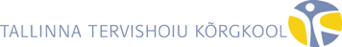 Õenduse õppetoolTerviseteaduse õppekavaHarri HaugKVALITEEDIJUHTIMISSÜSTEEMI ARENDAMINE TERVISHOIUASUTUSE NÄITELMagistritööTallinn 2023Olen koostanud magistritöö iseseisvalt. Kõik töö koostamisel kasutatud teiste autorite töödest, kirjandusallikatest ja mujalt pärinevad andmed on viidatud. Luban Tallinna Tervishoiu Kõrgkoolil avalikustada oma magistritöö PDF-versiooni raamatukoguprogrammis. Magistritöö autori allkiri  /allkirjastatud digitaalselt/ /kuupäev digitaalallkirjas/ Lubatud kaitsmisele. Juhendaja Richard Ritsikas, MSc/nimi ja akadeemiline kraad/ /allkirjastatud digitaalselt/ /kuupäev digitaalallkirjas/ 